Сценарий праздничного концерта, посвященного закрытию лагерной сменыВедущий1. Лагерь! Внимание!Для начала торжественной линейки, посвященной закрытию смены в нашем лагере, всем отрядам занять свои места!Равняйсь! Смирно! Командирам отрядов приготовиться к сдаче рапортов начальнику лагеря.- Товарищ начальник лагеря. Отряд « Гроза» на торжественную линейку , посвященную закрытию лагерной смены в количестве ___ человек  построен. Наш девиз : «Не смотри на гром и град, очень дружный наш отряд». Рапорт сдал командир отряда  _____.- Товарищ начальник лагеря. Отряд «Улыбка» на торжественную линейку , посвященную закрытию лагерной смены в количестве ___ человек  построен. Наш девиз : «Наш девиз всего 3 слова улыбаться – это клево!!!». Рапорт сдал командир отряда  _____.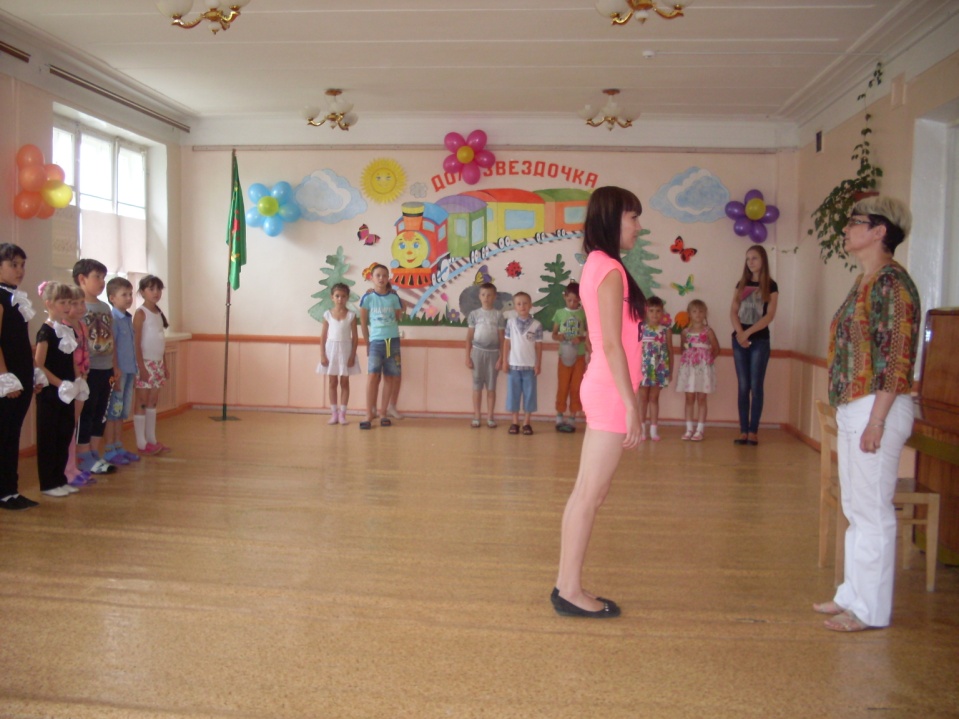 Начальник лагеря: Смену разрешаю закрыть. Флаг лагеря опустить. Право опустить флаг детского оздоровительного лагеря «Звездочка » предоставляется_________.Дети исполняют  Гимн лагеря«Звездочка»Звучит песня И.Резника и А.Пугачевой «Звездное лето».Ведущий 2:  Здравствуйте, здравствуйте, здравствуйте!Мы рады видеть всех вас!Как много светлых улыбокМы видим на лицах сейчас!Ведущий 1:    Наш праздник уже начинается,И мы отправляемся в путь.С собою друзей замечательныхВ дорогу ты взять не забудь!Ведущий2:Дорогие друзья! Сегодня мы в последний раз приветствуем друг друга в ДОЛ «Звездочка».    Для открытия праздника, посвященного дню закрытия лагерной смены, слово предоставляется начальнику лагеря – Галине Романовне.(торжественное слово начальника лагеря)Ведущий1. Праздник, посвященный закрытию лагерной смены, объявляется открытым. Всем УРА!!!!(дети отвечают «УРА!!!»)Для начала немного разомнемся и поиграем в игру «Мы с тобой одна семья»Мы с тобой – одна семья.Вы, мы, ты, я.Посмотри на соседа справа.Посмотри на соседа слева.Мы с тобой – друзья.Мы с тобой – одна семья.Вы, мы, ты, я.Потрогай нос соседу справа.Потрогай нос соседу слева.Мы с тобой – друзья.Мы с тобой – одна семья.Вы, мы, ты, я.Обними соседа слева.Обними соседа справа.Мы с тобой – друзья.Мы с тобой – одна семья.Вы, мы, ты, я.Ущипни соседа справа.Ущипни соседа слева.Мы с тобой – друзья.Мы с тобой – одна семья.Вы, мы, ты, я.Поцелуй соседа справа.Поцелуй соседа слева.Мы с тобой – друзья.Ведущий2 : Друзья,  сегодня  на празднике много задора, веселья нас ожидает,И я…Ведущий1:        А можно мне загадать загадку ребятам?Ведущий 2:        Конечно, можно.Ведущий 1:         Всех жарким солнцем обогреет,В цветной наряд луга оденет,Играть, купаться позовет,Грибов и ягод принесет,Как зовется время года?Кто его мне назовет?                                            (Лето) Ведущий 2:             А теперь отгадайте мою загадку.Солнце светит ярко,И светло, и жарко.А кругом трава, цветы,Целый день броди, броди.Что за время года это?Ну, конечно, это …Дети:     Лето.Ведущий 1:    Я приглашаю __________ и ___________,  которые расскажут нам о замечательной летней поре.Ведущий 2:        Ребята, а что такое лето?  Группа ребят читает монтаж.Лето – это много света.Это поле.Это лес.Это тысячи чудес.Это быстрая река.Это в небе облака.Это яркие цветы.Это синь высоты.Ведущий 1:     Лето дарит нам много подарков. Что дети ждут от лета, нам сейчас расскажут (ФИ________________________________ двух чтецов).(Дети читают стихотворение о лете)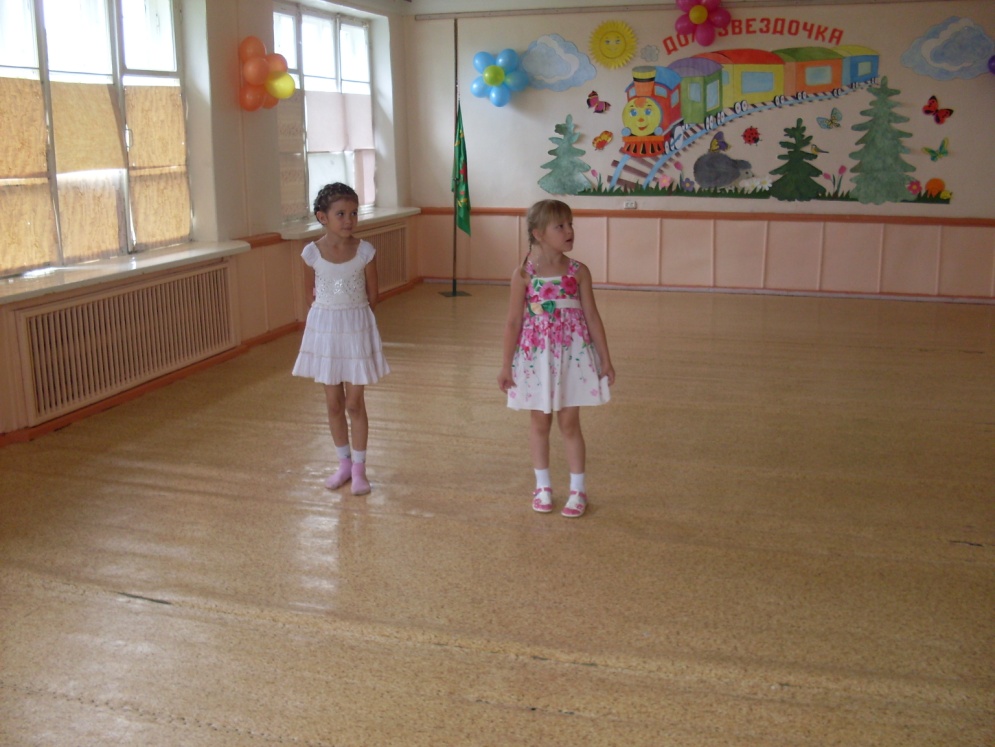 - Что ты мне подаришь, лето?
- Много солнечного света!
В небе pадyгy-дyгy!
И ромашки на лyгy!
- Что ещё подаришь мне?
- Ключ, звенящий в тишине,
Сосны, клёны и дубы,
Землянику и грибы!
Подарю тебе кyкyшкy,
Чтобы, выйдя на опyшкy,
Ты погpомче кpикнyл ей:
"Погадай мне поскорей!"
И она тебе в ответ
Нагадала много лет!Ведущий 2:    Молодцы, ребята! Вот и настал наш последний день в нашем любимом лагере «Звездочка». Здесь мы жили, здесь мы были и, конечно, не тужили: отдыхали и шалили, улыбались, веселились, а еще и подружились! Сейчас прозвучит пьеса «Клоуны» в исполнении Полины Кужахметовой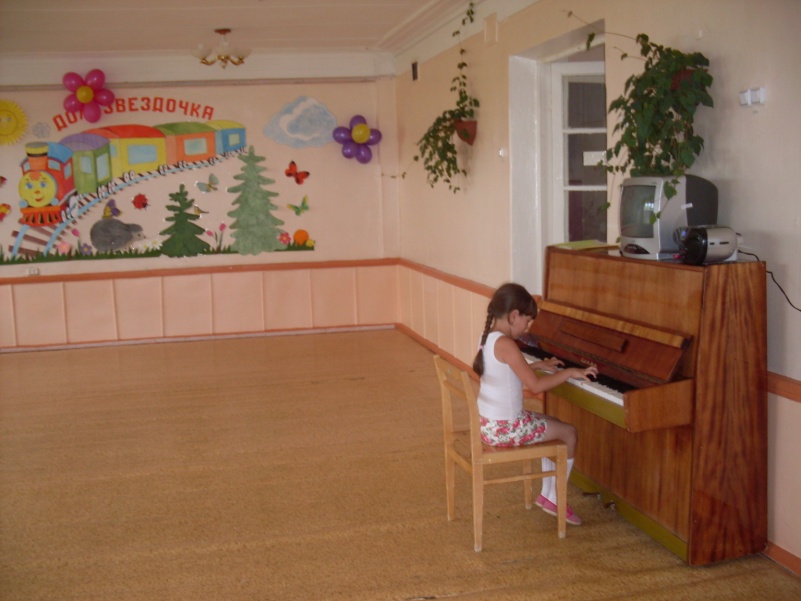 Звучит музыка из мультфильма « Ох и Ах». Вприпрыжку выскакивает АХ, за ним медленно идет ОХ. 
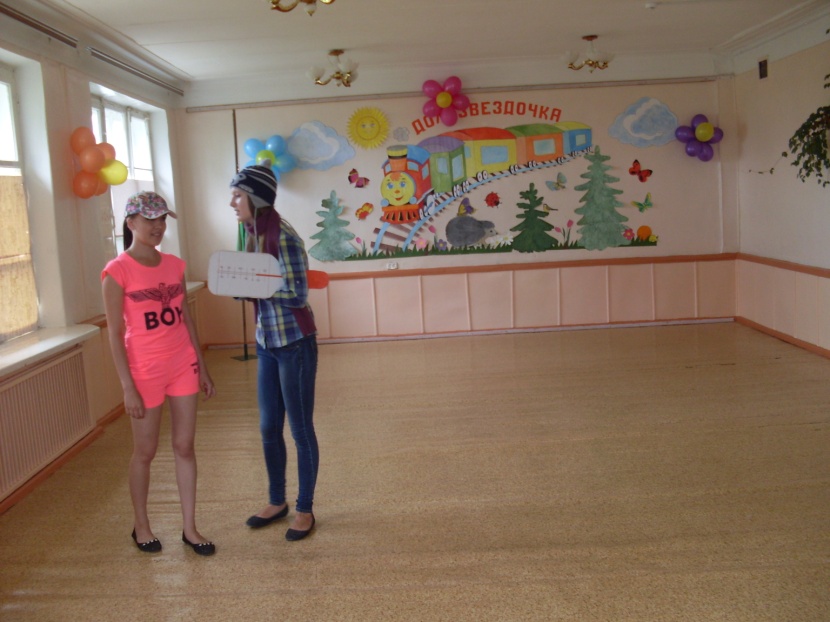 
Ах: Здравствуйте, друзья! Как же я рад вас видеть! 

Будем знакомы! Узнали? Я Ах - весь энергичный. Вечно в делах. 

Ох: Ох, ох! Все болит! Я, бедолага, Охом зовусь, на празднике этом вряд ли сгожусь! 

Ах: Ах! Как здорово у вас! Все ребята -просто класс! 

Ох: Ох! Как весело у них, никаких нет сил моих! 

Ах: Ребята, а скажите мне ,пожалуйста, как отряды ваши называются. 

(Отряды по очереди, а потом все вместе кричат название отрядов) 

Ах: Ах! Хорошо бабахнули! 

Ох: Ох, ох! 
Я от грохота оглох. 

Ах: Ну, ребята, признавайтесь кто весело и интересно провел время в лагере, 

а кто как Ох только охал и вздыхал, в игры не играл и в столовой засыпал? 

Это мы сейчас проверим.  (Герои  рассказывают стихотворение и одновременно хлопают себя по коленям. На слова «Ох-ах» сначала хлопают по плечам (левая рука по правому плечу, а правая – по левому), а потом вновь по коленям.) 

На Алтайских горах. 
Ох-ах, ох-ах! 
Жил великий падишах. 
Ох-ах, ох-ах! 
Захотелось падишаху. 
Оху-аху, оху-аху! 
Съесть большую черепаху. 
Оху-аху, оху-аху! 
Но большая черепаха. 
Оха-аха, оха-аха! 
Укусила падишаха. 
Оха-аха, оха-аха! 
И с тех пор тот падишах. 
Ох-ах, ох-ах! 
Ненавидит черепах. 
Ох-ах, ох-ах! 

Ведущий 1:    Встречайте: Танец « Черное  белое» исполняют 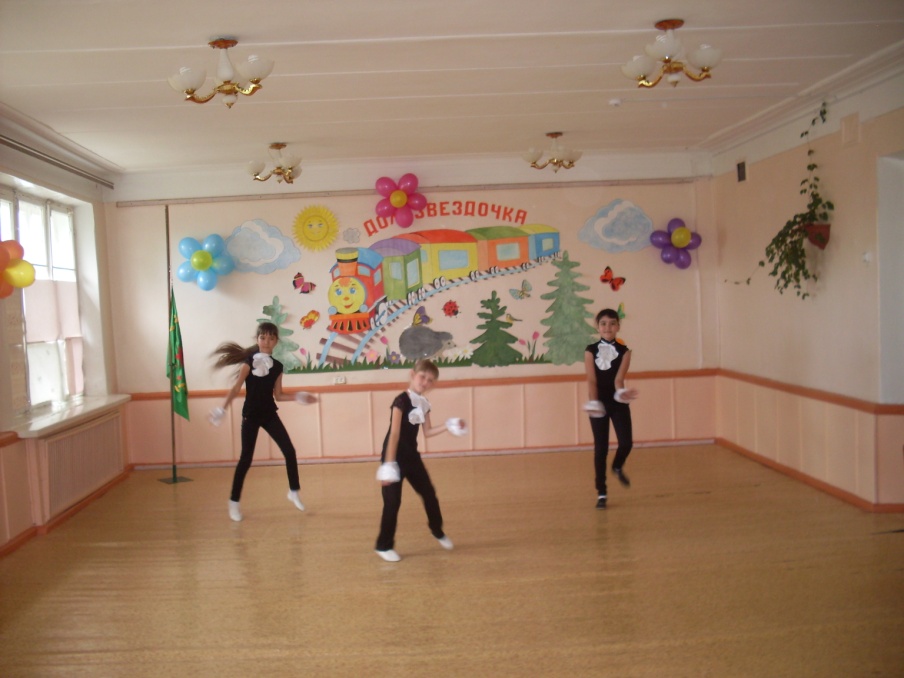 

Ах: Ах! Лагерь – чудо как хорош! Лучше в мире не найдешь! 

Ох: Ох! Действительно хорош, только что с того возьмешь! 

Ах: Ах! Давай детей поздравим  с ними в игры поиграем! 

Ох: Ох! Не надо нам играть, можем что-нибудь сломать! 

Ах: Ах! Зачем нам ссориться! Давай с отрядами ближе познакомимся! 

АХ и ОХ собирают 2 команды . Проводится игра «Гусеница» 

Команда становиться друг за другом в колонну, держа соседа впереди за талию. После этих приготовлений, ведущий объясняет, что команда – это гусеница, и теперь не может разрываться. Гусеница должна, например, показать, как она спит; как ест; как умывается; как делает зарядку; все, что придет в голову. 

Ах: Ах! На зарядку кто с утра 
Отведет вас, детвора?! 
Без зарядки  как без рук, 
Ну, конечно, наши ……. (вожатые) 
А как зовут  вожатых? 

Я начну, а вы завершайте, 
Дружно хором отвечайте. 
Игра веселая футбол – 
Уже забили первый … (ГОЛ!) 
Вот разбежался сильно кто-то 
И без мяча влетел в …(ВОРОТА!) 
А Петя мяч ногою хлоп – 
И угодил мальчишке в … (ЛОБ!) 
Хохочет весело мальчишка, 
На лбу растет большая … (ШИШКА!) 
Но парню шишка нипочем, 
Опять бежит он за … (МЯЧОМ!) 

Ох: Ох! Скажи, кто так вкусно 
Готовит щи капустные пахучие котлеты, салаты, винегреты? (повар) 

Ах: Ах! Все ребята им, как дети 
Кати, Максимы, Полины и  Насти. 
Всегда помогут, ребятам-мечтателям 
Они не вожатые, а … (воспитатели) 

Ох: Ох! В хозяйстве он незаменим. 
Бумагу, ручку, пластилин  и  все вопросы разные решает только он. 
В лагере он – самый главный, кто же это? (начальник лагеря) 

Ведущий1: Танец « Повторяй за мной» 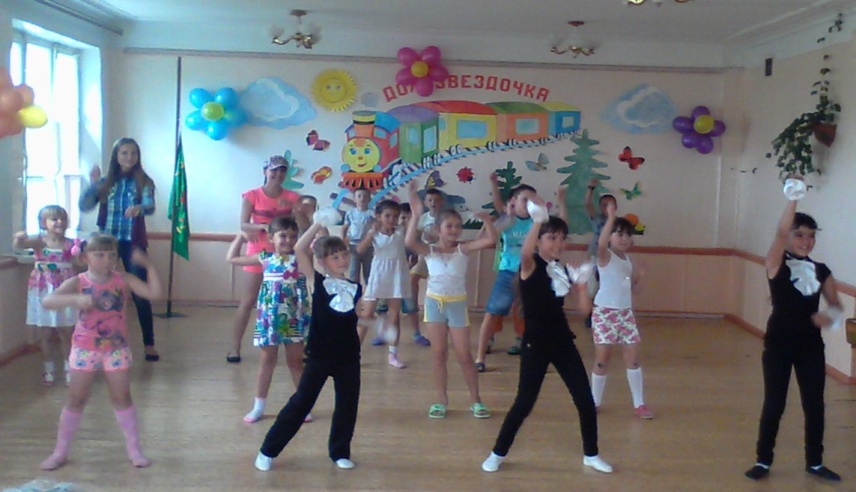 
ОХ начинает веселиться. 

Ах: Ах! Случилось с ОХОМ чудо. 
Обошлось без докторов, 
ОХ теперь в полне здоров. 
Ох: Так спасли меня друзья – 
Без друзей прожить нельзя! 

Ведущий2: Ох совсем другой сейчас: 
Стал он сильным, стал он ловким, 
На подъём и шутку лёгким.
Встречайте музыкальная композиция:    Песня «Дорогою добра»

Ведущий1: Ребята наш лагерь  самый лучший. Здесь самые лучшие воспитатели, напомните как их зовут. (отряды называют своих воспитателей). И дети под стать нашим воспитателям. Сегодня мы награждаем самых активных и позитивных, веселых и артистичных ребят. Ведущий 2:    А сейчас мы начинаем  торжественную церемонию вручения летней премии «Пламенное сердце».Ведущий 1:       Мы хотим от имени детей поблагодарить всех, от кого зависел наш успешный отдых этим летом.Ребенок:        Желаем всем Вам:В работе – скорости,В здоровье – бодрости,В счастье – вечности,В жизни – бесконечности.Ведущий 2:        В качестве музыкального подарка ребята исполнят для всех Вас песню о лагере.Ведущий 1:        В качестве музыкального подарка ребята исполнят  песню о лагере.Группа детей исполняет песню о лагере на мотив «Песни Красной Шапочки»Если долго, долго, долго,Если долго по дорожкам,Если долго по тропинкамПрыгать, ехать и бежать,То конечно, то конечно,То возможно, можно, можноМожно в лагерь к нам попасть!                Припев:А-а-а, в лагере деревья вот такой вышины!А-а-а, в лагере площадки вот такой ширины!А-а-а, воспитатели и дети!А-а-а, веселье, смех и ветер!А-а-а, и все мои друзья!Здесь все мои друзья!Но если ты такой пугливый,Если ты такой ленивыйИ не хочешь веселиться,В лагерь к нам не приходи!Здесь ведь нужно быть отважным,Жизнерадостным, смышленым,Заводным, неугомонным,Веселиться от души!                Припев.  Вручение благодарственных писем и дипломов. (Начальник лагеря). (звучат фанфары).

Ведущий2: До свидания, друзья! Ждем вас на следующий год! 

Ах: И мы непременно придем. Правда, Ох? 

Ох: Обязательно придем. Бодрости вам, оптимизма и сил, 

Чтобы солнышко вам улыбалось, чтобы все по жизни у вас получалось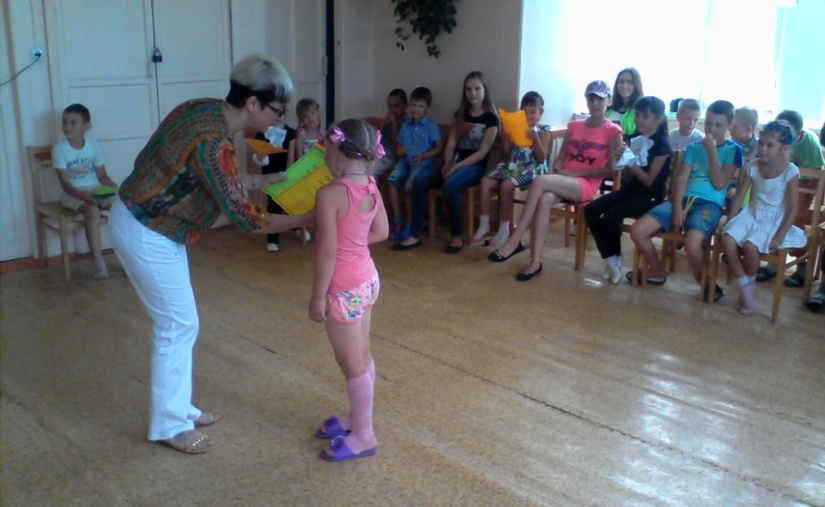 Ведущий 1:         Мы вместе были 21 день подряд.Когда-то всё хорошее кончается.И чуть грустнеют лица у ребят:                           Пришла пора – наш лагерь закрывается!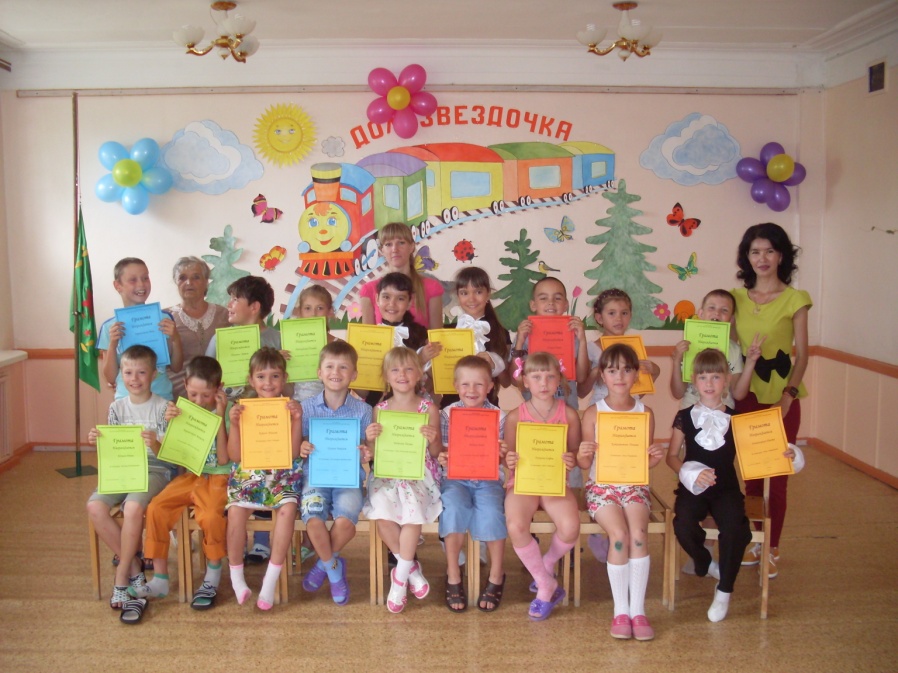 Звучит песня И.Резника и А.Пугачевой «Звездное лето».Ведущий 2:      Мы наш праздник завершаем. И все вместе посчитаем: Пусть всё получится в жизни у вас - раз! Здоровы были чтоб всегда - два! Чтоб душу грело изнутри - три! Чтоб жили все в любви и мире - четыре! Чтоб никогда не унывать - пять! Друзей чтоб было всем не счесть - шесть! Чтоб тепло дарили всем - семь! Чтоб урожайной была осень - восемь! Что хорошо всё будет, верить - девять! И, наконец, побольше добрых песен - десять! Ещё добра, терпения, старания: Ну что ж, прощаемся и говорим всем: до свидания!